EK-4DOSYA/KLASÖR SIRTETİKETİ ÖRNEĞİKüçük Dosya Sırt EtiketiBüyük Dosya Sırt Etiketi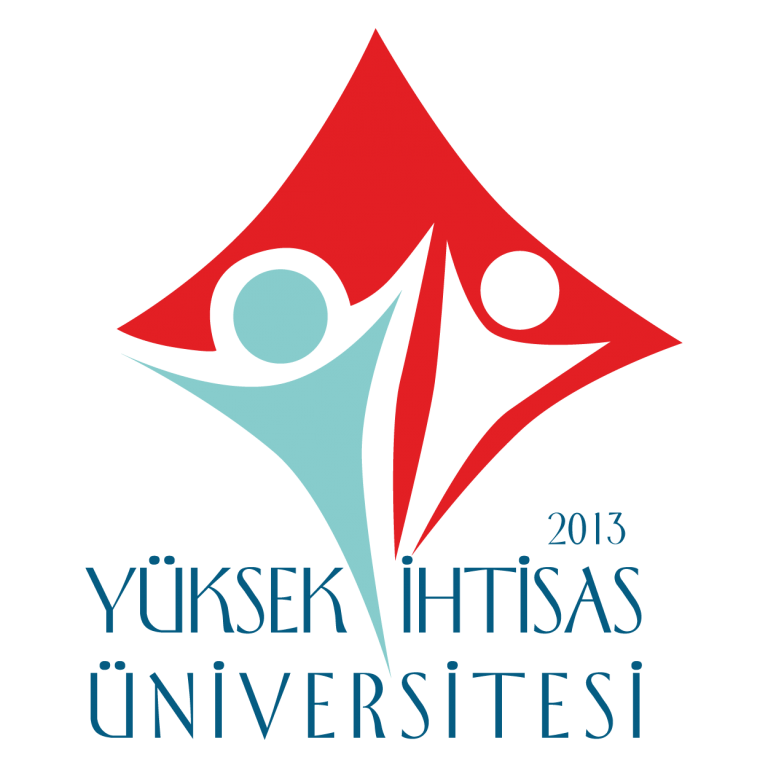 BİRİM ADI/BİRİM KODUDOSYA KODUDOSYANINKONUSUÖZEL BİLGİ ALANIDOSYA TARİHİ